TOREK, 31. 3. 2020Dobro jutro. Si že pozajtrkoval? Saj veš, kako pravijo… Prazna vreča ne stoji pokonci. Nalog se loti počasi in natančno preberi NAVODILA. Pri nekaterih sem včeraj opazila, da so  pri SPO naredili več, kot sem želela. Naredite res samo tisto, kar piše v navodilih. Sedaj pa veselo na delo.SLJ – VarčujemoV SDZ 2/52, 53 preberi vsa besedila in reši naloge ob njih.MAT – SimetrijaČe še nisi, v karo zvezek napiši naslov SIMETRIJA, ter prilepi lik, ki si ga včeraj izrezal iz papirja. Označi simetralo. S pomočjo šablone nariši še tri simetrične like in jim določi vse možne simetrale. Vsako simetralo začrtaj z drugo barvo.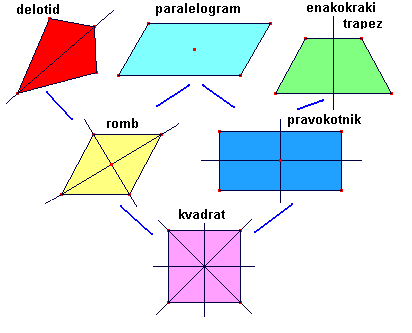 Npr. Kako pa je pri krogu? Vse črte, ki potekajo skozi središče kroga so njegove simetrale. Teh je nešteto.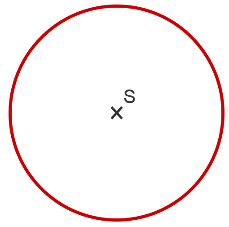 Reši naloge v RZLB 3/25 in SDZ 3 /7.Za ponovitev reši naloge na spodnji povezavi. Nalogo imaš tudi v spletni vadnici Moja matematika. Sem opazila, da nekateri še niste opravili prejšnje naloge.  Dajte to narediti čimprej.https://www.digipuzzle.net/digipuzzle/kids/puzzles/clickmath_images_shapes.htm?language=slovenianLUM –  Kiparstvo: Oblikovanje lutke iz plastenke - marionetaS pomočjo včerajšnjih navodil in pripomočkov izdelaj MARIONETO. Pri delu bodi samostojen. Starši naj ti pomagajo, le pri luknjanju zamaškov in plastenke.POTREBUJEŠ:½ l plastenko, 5 preluknjanih plastičnih zamaškov, tršo vrvico, volno , 2 leseni paličici, blago, vato, žebelj, škarje in lepilo (Mekol, Oho; ne v stiku)Plastenka naj bo očiščena, odstrani tudi nalepko. Na sredino in malo nad dnom naredi 4 luknjice (naj ti to naredijo že doma), kamor boš kasneje vpeljal vrvico, na katero bodo pritrjene roke in noge. Eno vrvico potegni skozi luknjici na sredini plastenke, drugo vrvico pa skozi luknjici nad dnom plastenke. Na konce vrvic namesti preluknjane plastične zamaške. Iz blaga oblikuj oči, nos in usta, ter jih prilepi na plastenko. Lutki lahko narediš tudi lase iz volne ali vate in jih prilepiš na vrh plastenke. Iz blaga izreži kapico in jo okrasi z vato. Roke in glavo priveži na palico. Naredil si marioneto.Plastenko si preoblikoval v igračo. 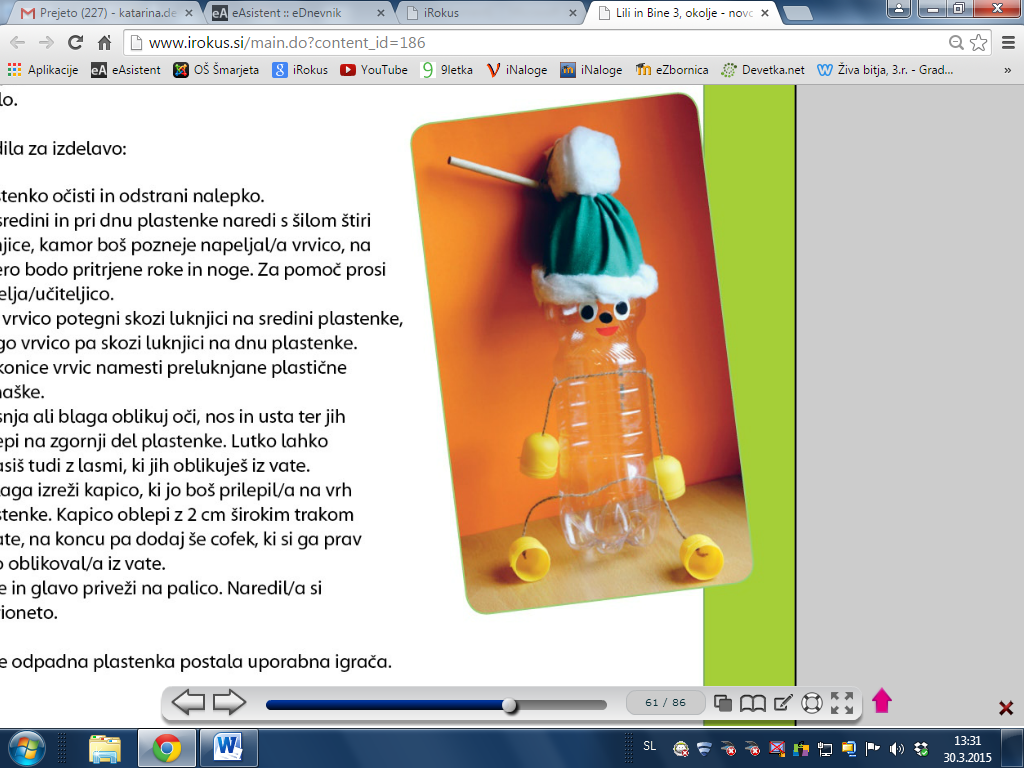 